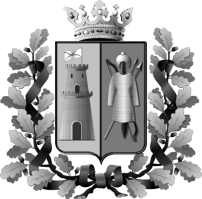 ПОСТАНОВЛЕНИЕ В соответствии пунктом 7 статьи 54 Федерального закона от 12.06.2002 № 67-ФЗ «Об основных гарантиях избирательных прав и права на участие в референдуме граждан Российской Федерации», распоряжением Администрации города Ростова-на-Дону от 31.10.2017 № 301 «О выделении на территории избирательных участков специальных мест для размещения предвыборных печатных агитационных материалов» Муниципальная избирательная комиссия города Ростова-на-ДонуПОСТАНОВЛЯЕТ:Принять к сведению распоряжение Администрации города Ростова-на-Дону от 31.10.2017 № 301 «О выделении на территории избирательных участков специальных мест для размещения предвыборных печатных агитационных материалов».Разместить распоряжение Администрации города Ростова-на-Дону от 31.10.2017 № 301 «О выделении на территории избирательных участков специальных мест для размещения предвыборных печатных агитационных материалов» на сайте Муниципальной избирательной комиссии города Ростова-на-Дону в информационно-телекоммуникационной сети «Интернет».Направить распоряжение Администрации города Ростова-на-Дону от 31.10.2017 № 301 «О выделении на территории избирательных участков специальных мест для размещения предвыборных печатных агитационных материалов» в Территориальную избирательную комиссию Советского района города Ростова-на-Дону.  Направить настоящее постановление в Территориальную избирательную комиссию Советского района города Ростова-на-Дону.  Территориальной избирательной комиссии Советского района города Ростова-на-Дону (Ерасовой Е. Н.) довести до сведения зарегистрированных кандидатов в депутаты Ростовской-на-Дону городской Думы шестого созыва по Советскому одномандатному избирательному округу № 26 распоряжение Администрации города Ростова-на-Дону от 31.10.2017 № 301 «О выделении на территории избирательных участков специальных мест для размещения предвыборных печатных агитационных материалов».Контроль за исполнением настоящего постановления возложить на секретаря Муниципальной избирательной комиссии города Ростова-на-Дону      Войцеховскую И. В.Председатель комиссии                                                                     А. В. ЛосевСекретарь комиссии                                                             И. В. ВойцеховскаяМуниципальная избирательная комиссия города Ростова-на-Дону02 ноября 2017 годаг. Ростов-на-Дону                          № 68-1О специальных местах для размещения печатных агитационных материалов при проведении дополнительных выборов депутата Ростовской-на-Дону городской Думы шестого созыва по Советскому одномандатному избирательному округу № 26